Вчителі освітньої галузі «Мистецтво»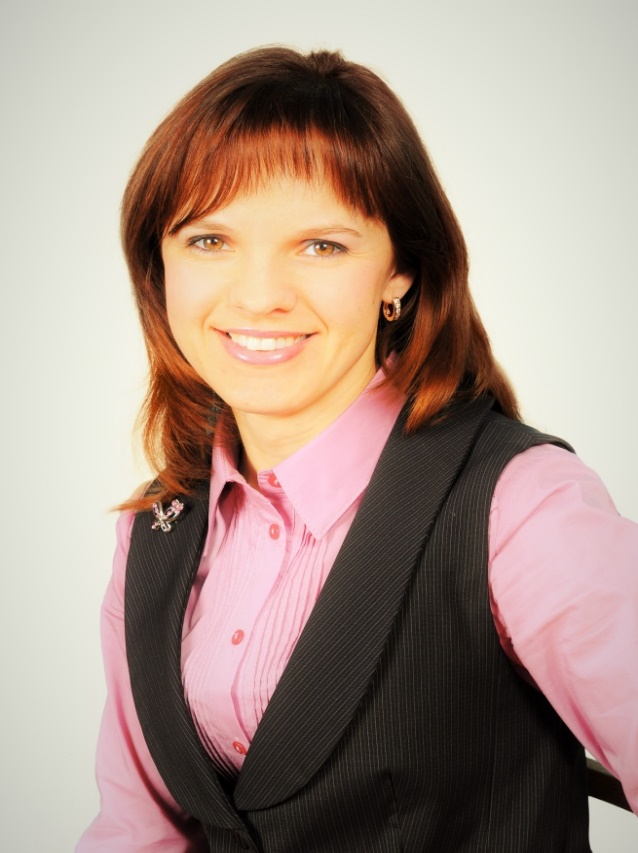 Кравчук Наталія Олександрівнавчитель музичного мистецтва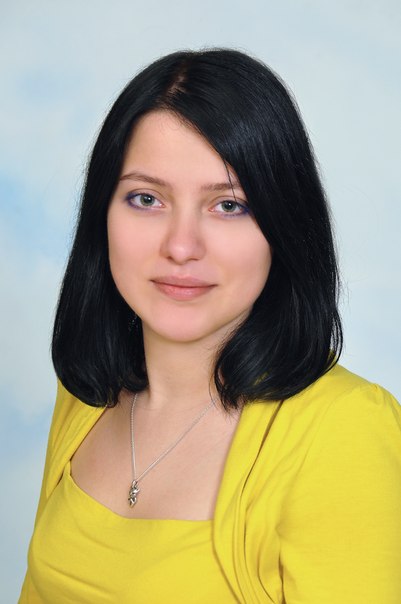 Чернявська Яна Володимирівнавчитель мистецтва